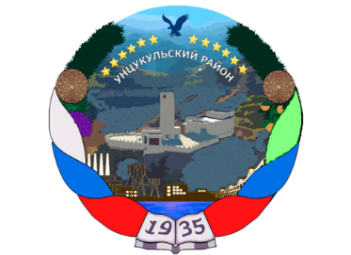 РЕСПУБЛИКА ДАГЕСТАНГЛАВА МУНИЦИПАЛЬНОГО ОБРАЗОВАНИЯ«УНЦУКУЛЬСКИЙ РАЙОН»Индекс 368950  п. Шамилькала ул. М. Дахадаева №3, тел. 55-64-85   e-mail: mo_uncuk_raion@mail.ruП О С Т А Н О В Л Е Н И Е                                        от «__» _________2020 г.    №___                  	   Об утверждении Антинаркотической программы МО	    «Унцукульский район» Республики Дагестан на 2020 – 2022гг.В целях противодействия незаконному обороту наркотиков на территории МО «Унцукульский район» Республики Дагестан, профилактики правонарушений, связанных с употреблением и распространением наркотических и психотропных веществ:Утвердить Антинаркотическую программу в МО «Унцукульский район»Республики Дагестан на 2020 – 2022годы. Приложение 1Утвердить перечень мероприятий антинаркотической программы в МО«Унцукульский район» Республики Дагестан на 2020 – 2022годы. Приложение 2.Опубликовать постановление в районной газете «Садовод» и разместитьна официальном сайте администрации МО «Унцукульский район».Контроль за исполнением данного постановления возложить на заместителя главы МО «Унцукульский район» по общественной безопасности Гамзатова М.А.Глава МО«Унцукульский район»                 			И.М.Нурмагомедов      ПРИЛОЖЕНИЕ 1   к постановлению администрации    МО «Унцукульский район»   от ___________ 2020 года №____Антинаркотическая программа МО «Унцукульский район» 	              Республики Дагестан на 2020 – 2022 годы».    	Содержание 1 Антинаркотическая программа.2 Характеристика проблемы, на решение которой направлена Программа.3 Цель, задачи, сроки реализации.4 Механизм реализации Программы и контроль за ходом ее выполнения.5 Оценка социально-экономической эффективности реализации Программы.Антинаркотическая программа.      II. Характеристика проблемы, на решение которой направлена ПрограммаАнтинаркотическая программа на 2020 – 2022   годы в МО «Унцукульский район» Республики Дагестан разработана в соответствии с Указом Президента Российской Федерации от 09.06.2010 № 690 «Об утверждении Стратегиигосударственной антинаркотической политики Российской Федерации до 2020 года». Наркомания как социально и криминально опасное явление присутствовала в жизни общества на всех стадиях его развития. Однако наиболее высокого уровня ее распространение достигло в последнее десятилетие XX века, сформировавшись в глобальную наркоугрозу, которая уже привела к необратимой деградации и гибели огромного числа людей, выступая катализатором общего роста преступности, теневой экономики и коррупции. Уводя трудовые ресурсы от созидательных процессов, наркомания разрушает здоровье людей, подрывает морально-этические и культурные устои общества и тем самым выступает одной из основных угроз безопасности страны и сохранению ее человеческого потенциала.На наркоситуацию оказывает влияние также наличие собственной растительной сырьевой базы для производства наркотиков. Из растений, содержащих наркотические вещества, наиболее распространена дикорастущая конопля. Доступность растительного сырья и простота изготовления из него наркотиков привлекают внимание, как производителей, так и потребителей.Анализ складывающейся наркоситуации дает основание прогнозировать расширение масштабов, повышение опасности, изощренности и дерзости преступлений, связанных с незаконным оборотом наркотиков, возрастание тяжести социально-экономических последствий противоправного потребления наркотиков и их незаконного оборота. Критерием оценки эффективности Программы станет снижение уровня заболеваемости синдромом зависимости от наркотических средств и сдерживание распространения незаконного потребления наркотиков путем программных мероприятий, как среди несовершеннолетних, так и среди взрослого населения.    III. Цель и задачи программы, сроки реализацииОсновной целью программы является противодействие незаконному обороту наркотиков на территории района, профилактика правонарушений, связанных с употреблением и распространением наркотических и психотропных веществ.Для достижения поставленной цели необходимо решение следующих задач:	- проведение профилактических мероприятий по сокращению незаконного потребления наркотиков;- ограничение доступности наркотиков, находящихся в незаконном обороте;- пропаганда здорового и безопасного образа жизни, формирование у молодежи антинаркотических установок;- ежегодное проведение комплексного мониторинга наркоситуации на         территории МО «Унцукульский район» Республики Дагестан;- концентрация усилий правоохранительных органов на борьбу с наиболееопасными формами незаконного оборота наркотиков;- развитие альтернативного поведения подростков, массовое внедрениефизической культуры, спорта.Сроки реализации программы: 2020-2022гг.       IV. Механизм реализации Программы и контроль за ходом ее выполненияОсновой реализации Программы должно стать создание правового,организационного и других видов обеспечения достижения поставленной цели по противодействию незаконному обороту наркотиков на территории сельскогопоселения. Координацию деятельности исполнителей осуществляет администрация МО «Унцукульский район» Республики Дагестан.     V. Оценка социально-экономической эффективности реализации Программы.В ходе реализации Программы планируется консолидировать усилияправоохранительных органов, медицинских служб, общественных организаций,образовательных учреждений и населения в борьбе с незаконным оборотом иупотреблением наркотиков на территории поселения. 	Результаты реализуемых направлений Программы позволят избежать роста распространения наркотиков и будут способствовать стабилизации состояния правопорядка в МО «Унцукульский район» Республики Дагестан.Наименование программыАнтинаркотическая программа  МО «Унцукульский район» Республики Дагестан на 2020-2022 годы»Основание для разработкипрограммы- Указ Президента РФ №690 от 9 июня 2010года «Об утверждении стратегии государственной антинаркотической политики РФ до 2020 года»,  -  Федеральный закон от 08.01.1998г. №3 – ФЗ «О наркотических средствах и психотропных веществах», - Указ Президента РФ от 18.10.2007г. №137 «О дополнительных мерах по противодействию незаконному обороту наркотических средств, психотропных веществ, и их прекурсоров»Заказчик программыАдминистрация МО «Унцукульский район» РазработчикАнтинаркотическая комиссия МО «Унцукульский район» ИсполнителиАнтинаркотическая комиссия МО «Унцукульский район»Отдел МВД России по Унцукульскому районуЦель и задачи программы:Цель:- снижение уровня заболеваемости населениянаркоманией;- предупреждение, выявление и пресечениенезаконного оборота наркотиков и их прекурсоровЦель и задачи программы:Задачи:- проведение профилактических мероприятий по сокращению  незаконного потребления наркотиков;- ограничение доступности наркотиков, находящихся в незаконном обороте;Сроки реализации программы2020-2022 годыОбъемы и источники финансированияФинансирование мероприятий осуществляется за счет средств бюджета МО «Унцукульский район» Республики Дагестан. Мероприятия Программы и объемы их финансирования подлежат ежегодной корректировке: - 2020 г. – 150000 руб.;- 2021 г. – 150000 руб.; - 2022 г. – 150000 руб.Контроль за исполнением программыАдминистрация МО «Унцукульский район» Ожидаемые конечные результаты  реализации программыПротиводействие злоупотреблению наркотиками и их незаконному обороту в МО «Унцукульский район» 